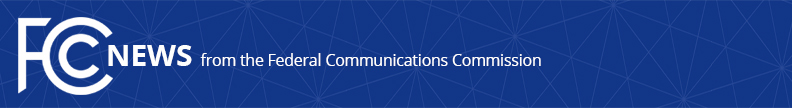 Media Contact: Cecilia Sulhoff, (202) 418-0587cecilia.sulhoff@fcc.govFor Immediate ReleaseFCC IMPROVES RULES FOR WIRELESS SIGNAL BOOSTERSAction Enhances Consumers’ Ability to Fill Wireless Coverage Gaps Using Affordable DevicesWASHINGTON, March 22, 2018—The Federal Communications Commission today took steps to provide increased flexibility in the use of consumer signal boosters and proposed additional actions to further enhance the usefulness and effectiveness of these boosters.Consumer signal boosters are devices that extend and improve wireless service without special engineering or professional installation.  The boosters are designed to be used “out of the box” to improve wireless coverage within a limited area such as a home, boat, office, or recreational vehicle.  Boosters can be “wideband,” i.e., able to operate on the frequencies and in the market areas of multiple licensees, or “provider-specific,” i.e., operating only on the frequencies and in the market areas of the licensee(s) specified during the certification of the device. The rules adopted today eliminate the current personal use restriction on provider-specific boosters so that businesses, public safety entities, educational institutions, and other enterprise users and their customers can also benefit from the use of boosters.The Commission also adopted a Further Notice of Proposed Rulemaking to explore ways to allow additional flexibility in the use of consumer signal boosters, including seeking input on removing unnecessary barriers to embedding boosters within vehicles.  It proposes to eliminate the personal use restriction on wideband boosters and to authorize non-subscribers to operate both types of consumer signal boosters, and seeks comment on whether to expand consumer signal booster operations to additional spectrum bands.  These changes will provide consumers, including small businesses, with additional options to improve wireless coverage in an effective, affordable way. Action by the Commission March 22, 2018 by Second Report and Order and Second Further Notice of Proposed Rulemaking (FCC 18-35).  Chairman Pai, Commissioners Clyburn, O’Rielly, Carr and Rosenworcel approving and issuing separate statements.WT Docket No. 10-4###
Office of Media Relations: (202) 418-0500ASL Videophone: (844) 432-2275TTY: (888) 835-5322Twitter: @FCCwww.fcc.gov/office-media-relationsThis is an unofficial announcement of Commission action.  Release of the full text of a Commission order constitutes official action.  See MCI v. FCC, 515 F.2d 385 (D.C. Cir. 1974).